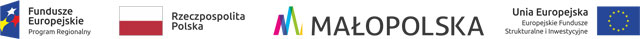 Proszowice, 15.07.2019 r.dotyczy:	postępowania o udzielenie zamówienia publicznego w trybie przetargu nieograniczonego na modernizację hali sportowej przy ul. Parkowej w Proszowicach  w formule zaprojektuj i wybuduj w ramach projektu Przestrzenie czasu wolnego w mieście Proszowice – obszar sportu i rekreacji Oś 11. Rewitalizacja przestrzeni regionalnej, Działanie 11.1 Rewitalizacja miast, Poddziałanie 11.1.2 Rewitalizacja miast średnich i małych w ramach Regionalnego Programu Operacyjnego Województwa Małopolskiego na lata 2014-2020Na podstawie art. 93 ust. 1 pkt 4 ustawy z dnia 29 stycznia 2004 r. – Prawo zamówień publicznych (Dz. U. z 2018 r. poz. 1986 z późn. zm.) (dalej „ustawa”) Zamawiający – Gmina Proszowice unieważnia postępowanie. UZASADNIENIEW prowadzonym postępowaniu zostały złożone dwie oferty. Cena oferty, którą Zamawiający mógłby uznać za najkorzystniejszą przewyższa kwotę, którą Zamawiający zamierzał przeznaczyć na sfinansowanie zamówienia.Zamawiający nie posiada środków pozwalających na zwiększenie kwoty na realizację zamówienia do wysokości ceny oferty.z up. Burmistrza Gminy i Miasta Proszowice  z- ca Zbigniew NowakUNIEWAŻNIENIE POSTĘPOWANIA(pieczęć Zamawiającego)